The Commonwealth of Massachusetts Executive Office of Health and Human Services Office of Medicaid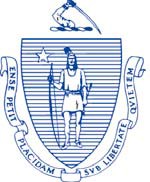 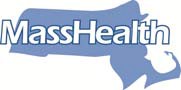 100 Hancock Street, 6th Floor Quincy, Massachusetts 02171CHARLES D. BAKERGovernorKARYN E. POLITOLieutenant GovernorMARYLOU SUDDERSSecretaryDANIEL TSAIAssistant Secretary for MassHealthwww.mass.gov/eohhsNOTICE OF AGENCY ACTIONSUBJECT:	MassHealth:  Amendment to the Standard Alternative Benefit Plan State Plan 
(Adult Day Health)AGENCY:	Massachusetts Executive Office of Health and Human Services (EOHHS)EOHHS is implementing a technical correction to the Standard Alternative Benefit Plan (ABP) State Plan to reclassify Adult Day Health services (ADH) as a preventive service rather than a rehabilitative service.  The purpose of the amendment is to align the categorization of this service with the Medicaid State Plan, which categorizes ADH as a preventative service.  This amendment will not affect how MassHealth provides ADH services. EPSDT and Tribal ConsultationThe amendments will not affect how MassHealth provides Early and Periodic Screening, Diagnostic and Treatment (EPSDT) services. EOHHS has followed the tribal consultation noticing process established under the American Recovery and Reinvestment Act of 2009 and set forth in its approved state plan.Public CommentsEOHHS will hold a public comment period until December 7, 2018, relative to these ABP State Plan Amendments. Individuals may submit written comments by emailing 
ehs-regulations@state.ma.us. Please submit electronic comments as an attached Word document or as text within the body of the email with the phrase “ABP ADH Technical Correction” in the subject line. All submissions must include the sender’s full name and email address.Individuals who are unable to submit comments by email should submit written comments toEOHHS, c/o Debby Briggs100 Hancock Street, 6th FloorQuincy, MA 02171 To be considered, written comments must be received by 5:00 p.m. on December 7, 2018.Posted: November 20, 2018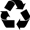 